بسم الله الرحمن الرحيماختبار نهاية الفصل الدراسي الثالث – ( الدور الأول ) – للعام الدراسي 1445هـالسؤال الأول : فهم المقروء :      اتفقت الدول جميعها - في الوقت الراهن – على ضرورة الحفاظ على البيئة ومعالجة التداعيات المتزايدة لتغير المناخ ؛ حيث يدخل إلى المحيط - كل دقيقة - ما يعادل شاحنة قمامة مليئة بالنفايات البلاستيكية التي تستخدم مرة واحدة؛ لذا فإن الدول بجميع أنحاء العالم تحاول تقليل استهلاك المنتجات البلاستيكية ذات الاستخدام الواحد كالأكياس والزجاجات وعبوات التعبئة والتغليف ؛ للحد من هذا التلوث.تشمل قائمة الدول التي حظرت تلك المنتجات بشكل من الأشكال (رواندا، فرنسا، الهند، جامايكا، تايوان، المغرب، كينيا) وغيرها، وقد صادق الاتحاد الأوربي مؤخرا على مقترح لحظر المواد البلاستيكية ذات الاستخدام الواحد؛ بهدف وقف إنتاج عشرة منتجات منها، من بينها ماصات الشرب البلاستيكية.يعد حظر كينيا - على سبيل المثال - استخدام الأكياس البلاستيكية أحد أكثر القوانين البيئية صرامة؛ إذ ينص القانون على أن أي شخص هناك يضبط وهو يبيع أو يصنع أو يحمل أكياسا بلاستيكية قد يواجه عقوبة الحبس أو يدفع غرامة مالية.إذا اتجهنا إلى المملكة العربية السعودية  فسنجد أنها تبنت مبادرة بعنوان( السعودية الخضراء)؛ لزراعة 10 مليارات شجرة داخل السعودية، ومبادرة الشرق الأوسط الأخضر؛ لزراعة 40 مليار شجرة إضافية في الشرق الأوسط؛ للمساهمة في جهود مكافحة التغير المناخي من خلال رفع الغطاء النباتي في دول الشرق الأوسط، وتقليل انبعاثات الكربون، ومكافحة التلوث وتدهور الأراضي، والحفاظ على الحياة البحرية.9- اقترح وسائل للحد من المواد البلاستيكية. ......  استخدام الأكياس الورقية بدلا من الأكياس البلاستيكية ذات الاستخدام الواحد  .....10 – ما رأيك في حظر استخدام المواد البلاستيكية ذات الاستخدام الواحد؟......  عمل جيد سيقلل من تلوث البيئة  .........   السؤال الثاني  : الصنف اللغوي  :  السؤال الثالث :الوظيفة النحوية  5- البس حزام الأمان تحريا للسلامة.       (إعراب ما تحته خط) (تحريا): ....  مفعول لأجله منصوب وعلامة نصبه الفتحة .....6- تزدحم الطرقات في الظهر .                   اجعل ما تحته خط ظرفا وغير ما يلزم.............  تزدحم الطرقات ظهرا  ............ السؤال الرابع  :الأسلوب اللغوي   لعل المغامرين يسلمون .      استبدل (عسى) بـ (لعل) وغير ما يلزم.  ........  عسى المغامرون يسلمون  ........اجعل (الصدق ) مخصوصا بالمدح في جملة من عندك . ..............  نعم الخلق الصدق   .............. السؤال الخامس : الرسم الإملائي   :    ** اختر الإجابة الصحيحة :                                                                                 السؤال السادس  : الرسم الكتابي :      اكتب ما يلي بخط الرقعة:                        ليس الجمال بأثواب تزيننا 		إن الجمال جمال العلم والأدب ..............................................................................................................................................................................................................................................................................................................................................................................................................................................................................................................................................................................................................................................................................................................................................................................................................................................................   ـــــــــــــــــــــــــــــــــــــــــــــــــــــــــــــــــــــــــــــــــــــــــــــــــــــــــــــــــــــــــــــــــــــــــــــــــــــــــــــــــــــــــــــــــــــــــــــــــــــــــــــانتهت الأسئلةإعداد قناة التعلم التفاعلينموذج الإجابة https://youtu.be/zNm15M7yOW8رابط التليجرام https://t.me/tdsglالمملكة العربية السعوديةوزارة التعليمإدارة التعليم .................مدرسة : ......................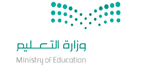 المادة : لغتي الخالدةالصف : الثاني   المتوسطالزمن : ساعتان اسم الطالب : ........................................................................................................الصف : الثاني المتوسط (      )سالمهارةالمهارةالدرجة الدرجة بالأرقامالدرجة بالأحرفالمصححالمراجعالمدقق1فهم المقروءفهم المقروء102الصنف اللغويالصنف اللغوي63الوظيفة النحويةالوظيفة النحوية64الأسلوب اللغويالأسلوب اللغوي65الرسم الإملائيالرسم الإملائي66الرسم الكتابيالرسم الكتابي6المجموع النهائيالمجموع النهائي4040 101- تشكل المنتجات البلاستيكية خطرا كبيرا على .....1- تشكل المنتجات البلاستيكية خطرا كبيرا على .....1- تشكل المنتجات البلاستيكية خطرا كبيرا على .....أ – الكائنات البحرية       ب- صحة الإنسان        جـ - الحيوانات البرية      2- من جهود المملكة لمكافحة التغير المناخي والتلوث خارج أراضيها مبادرة .....2- من جهود المملكة لمكافحة التغير المناخي والتلوث خارج أراضيها مبادرة .....2- من جهود المملكة لمكافحة التغير المناخي والتلوث خارج أراضيها مبادرة .....أ –السعودية الخضراء       ب- الشرق الأوسط الاخضر         جـ ـ اتحضر للأخضر        3- حظر الاتحاد الأوروبي ماصات الشرب البلاستيكية لأنها ...........   3- حظر الاتحاد الأوروبي ماصات الشرب البلاستيكية لأنها ...........   3- حظر الاتحاد الأوروبي ماصات الشرب البلاستيكية لأنها ...........   أ – تنقل العدوى  ب- تلوث البيئة        جـ - غير صحية     4- الفقرة الأخيرة تتحدث عن :   4- الفقرة الأخيرة تتحدث عن :   4- الفقرة الأخيرة تتحدث عن :   أ – أسباب التلوث     ب- أضرار التلوث       جـ ـ سبل الحد من التلوث     5 – ما الذي تسعى إليه دول العالم ؟ 5 – ما الذي تسعى إليه دول العالم ؟ 5 – ما الذي تسعى إليه دول العالم ؟ أ – حظر المنتجات البلاستيكية                 ب – تقليل المنتجات البلاستيكية          جـ - تشجيع المنتجات البلاستيكية              6- من أكثر الدول صرامة في منع الأكياس البلاستيكية  ......6- من أكثر الدول صرامة في منع الأكياس البلاستيكية  ......6- من أكثر الدول صرامة في منع الأكياس البلاستيكية  ......أ – فرنسا      ب- رواندا        جـ - كينيا     7- مضاد " حظرت "......7- مضاد " حظرت "......7- مضاد " حظرت "......أ – سمحت       ب- منعت          جـ ـ حاربت         8- معنى "نفاياتها  " ....  8- معنى "نفاياتها  " ....  8- معنى "نفاياتها  " ....  أ – بقايا الأشياء الرديئة   ب- بقايا الأشياء الجديدة   جـ - بقايا الأشياء المستعملة        61- الجملة التي بها همزة الممدود أصلية : 1- الجملة التي بها همزة الممدود أصلية : 1- الجملة التي بها همزة الممدود أصلية : أ- الدعاء سلاح المؤمن ب- أعجبتني الوردة الحمراء جـ ـ قرَّاء القرآن الكريم كثيرون2- هذا ......عادل 2- هذا ......عادل 2- هذا ......عادل أ- قاضٍب – قاضيجـ ـ قاضيا  3- الأسماء المقصور في الكلمات التالية هي3- الأسماء المقصور في الكلمات التالية هي3- الأسماء المقصور في الكلمات التالية هيالساعي - القاضي ب ـ العلياء - الدعاءجـ ـ العلا - الدنيا 4-  إذا سمعت ......فهلم إلى الصلاة.         (أكمل باسم منقوص مناسب) 4-  إذا سمعت ......فهلم إلى الصلاة.         (أكمل باسم منقوص مناسب) 4-  إذا سمعت ......فهلم إلى الصلاة.         (أكمل باسم منقوص مناسب) أ- النداءب- المؤذنجـ ـ المنادي2- أرجى أوقات الدعاء للداعي عند النداء  .   الاسم المقصور : 2- أرجى أوقات الدعاء للداعي عند النداء  .   الاسم المقصور : 2- أرجى أوقات الدعاء للداعي عند النداء  .   الاسم المقصور : أ- أرجى ب – الدعاء  جـ ـ الداعي  6- الممدود هو :   6- الممدود هو :   6- الممدود هو :   أ- اسم مبني آخره همزة قبلها ألف زائدةب ـ اسم معرب آخره همزة قبلها ألف زائدةجـ ـ اسم معرب آخره همزة قبلها ألف أصلية1- الجملة التي بها كلمة  "عند" ظرف زمان :                  1- الجملة التي بها كلمة  "عند" ظرف زمان :                  1- الجملة التي بها كلمة  "عند" ظرف زمان :                  أ – جلست عند السارية.ب- يستحب الدعاء عند النداء جـ ـ يستحب الدعاء عند الكعبة 2- الجملة التي بها مفعول لأجله : 2- الجملة التي بها مفعول لأجله : 2- الجملة التي بها مفعول لأجله : أ – أقدر الشاب الطموح تقديرا  ب ـ أحترم الشاب الطموح تقديرا له جـ ـ علينا تقدير الشاب الطموح3- يذاكر الطالب دروسه حذر الفشل .                         ( المفعول لأجله في الجملة السابقة )3- يذاكر الطالب دروسه حذر الفشل .                         ( المفعول لأجله في الجملة السابقة )3- يذاكر الطالب دروسه حذر الفشل .                         ( المفعول لأجله في الجملة السابقة )أ- مجرد من ال والإضافة    ب – مضاف    جـ - محلى بال     4- ينصب الاسم على الظرفية إذا تضمن معنى :  4- ينصب الاسم على الظرفية إذا تضمن معنى :  4- ينصب الاسم على الظرفية إذا تضمن معنى :أ – فيب- على جـ ـ إلى    61 – الجملة التي كتبت بشكل صحيح :  1 – الجملة التي كتبت بشكل صحيح :  1 – الجملة التي كتبت بشكل صحيح :  أ – نعم المصلون الخاشعون  ب- نعم المصلين الخاشعين جـ ـ نعم المصلون الخاشعين 2- الترجي يكون في:  2- الترجي يكون في:  2- الترجي يكون في:  أ- الممكن  ب – المستحيل جـ - الممكن والمستحيل4 – نعم صفة المرء النظافة .               المخصوص بالمدح :4 – نعم صفة المرء النظافة .               المخصوص بالمدح :4 – نعم صفة المرء النظافة .               المخصوص بالمدح :أ – صفة  ب- المرء جـ ـ النظافة 6- أداة الترجي هي: 6- أداة الترجي هي: 6- أداة الترجي هي: أ – ليت ب- لعل   جـ ـ ليس    61 – لماذا كتب الألف في كلمة (الرضا) قائمة :1 – لماذا كتب الألف في كلمة (الرضا) قائمة :1 – لماذا كتب الألف في كلمة (الرضا) قائمة :أ- لأنها غير ثلاثيب – لأنها ثالثة وأصلها ياء جـ -  لأنها ثالثة وأصلها واو 2-  تكتب الألف اللينة في آخر الحروف ألفا قائمة إلا في أربعة منها.....2-  تكتب الألف اللينة في آخر الحروف ألفا قائمة إلا في أربعة منها.....2-  تكتب الألف اللينة في آخر الحروف ألفا قائمة إلا في أربعة منها.....أ- علا – بلا – إلا – بلى  ب – لا – ألا – ما - علاجـ -  حتى، على، بلى، إلى3-  الجملة التي كتبت بشكل صحيح 3-  الجملة التي كتبت بشكل صحيح 3-  الجملة التي كتبت بشكل صحيح أ- يحيى طالب مجتهدب – يحيا طالب مجتهد جـ - يحيي طالب مجتهد4 – جمع جريح  ...... 4 – جمع جريح  ...... 4 – جمع جريح  ...... أ – جرحاب- جرحي  جـ ـ       جرحى 5-  لماذا كتبت الألف في كلمة (  موسى ) على صورة ياء:5-  لماذا كتبت الألف في كلمة (  موسى ) على صورة ياء:5-  لماذا كتبت الألف في كلمة (  موسى ) على صورة ياء:أ- لأنها غير ثلاثيب – لأنها اسم أعجميجـ -  لأن أصلها ياء 6-  شتان بين .........و...........  (أكمل باسم مقصور مناسب)6-  شتان بين .........و...........  (أكمل باسم مقصور مناسب)6-  شتان بين .........و...........  (أكمل باسم مقصور مناسب)أ- الثرى والثريا ب – الثرا والثرياجـ - الثرى والثريى